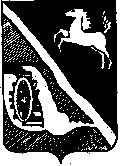 АДМИНИСТРАЦИЯ ШЕГАРСКОГО РАЙОНАТОМСКОЙ ОБЛАСТИП О С Т А Н О В Л Е Н И Е24. 09. 2020	№ 846с. МельниковоОб утверждении муниципальной программы «Старшее поколение в  Шегарском районе на 2021-2023 годы»В соответствии со статьей 179 Бюджетного кодекса Российской Федерации, Постановлением Администрации Шегарского района от 28.07. 2014 г. № 883 «Об утверждении порядка принятия решений о разработке муниципальных программ муниципального образования «Шегарский район», их формирования и реализации»,ПОСТАНОВЛЯЮ:Утвердить муниципальную программу «Старшее поколение в  Шегарском районе на 2021-2023 годы», согласно приложению к данному постановлению.Настоящее постановление  не позднее 20 дней со дня его подписания разместить в средствах массовой информации и на официальном сайте муниципального образования «Шегарский район».Настоящее постановление вступает в силу с момента его официального опубликования.Контроль за исполнением настоящего постановления возложить на заместителя Главы Шегарского района по социальной сфере Т.В. Звереву.Исполняющий обязанности главы администрации Шегарского района                               Е.Б. БогдановЮ.А. Читиа2-12-60Приложение № 1 к постановлению Администрации Шегарского района от ______ 2020 № _____ПАСПОРТ МУНИЦИПАЛЬНОЙ ПРОГРАММЫВведениеМуниципальная программа «Старшее поколение в  Шегарском районе на 2021 - 2023 годы» разработана для улучшения качества жизни граждан старшего поколения путем предоставления им дополнительных мер социальной поддержки и содействия активному участию пожилых граждан в жизни общества. Участниками мероприятий муниципальной программы являются основные бюджетные организации района: МКУ «Администрация Шегарского района»; МКУ «Отдел образования Администрации Шегарского района»; МАУК «Культурно-спортивный центр Шегарского района»; МКОУ ДО «Центр детского творчества». По состоянию на 1 января 2020 года на территории муниципального образования «Шегарский район» зарегистрировано 18912 человек, из них 7300 – граждане старшего поколения. Актуальность проблемы определяется наличием в структуре населения сельского поселения значительного числа лиц, имеющих среднедушевой доход ниже установленного прожиточного минимума. Главным источником доходов большинства пожилых людей является пенсия.Неустойчивое материальное положение, неудовлетворительное состояние здоровья, снижение конкурентоспособности на рынке труда в предпенсионном и пенсионном возрасте – характерные черты положения значительной части пожилых людей.Многие пожилые люди в современных социально-экономических условиях чувствуют свою неприспособленность и социальную невостребованность.На основании вышеизложенного Координатор и участники мероприятий Программы считают о целесообразности  разработки муниципальной программы  «Старшее поколение в  Шегарском районе на 2021-2023 годы».Разработка Программы осуществляется на основании постановления Администрации Шегарского района от 28.07.2014г. № 883 «Об утверждении порядка принятия решений о разработке муниципальных программ муниципального образования «Шегарский район», их формирования и реализации».Реализация программы позволит:               - улучшить социальное положение граждан старшего поколения посредством целенаправленных мероприятий по оказанию им социальной помощи;               - обеспечить более широкий доступ граждан старшего поколения к культурным, образовательным,  и развлекательным мероприятиям;              - стимулировать поддержку активной жизненной позиции граждан старшего поколения в целях их интеграции в современное общество, участия в общественных объединениях.2. Цели и задачи муниципальной программы «Старшее поколение в  Шегарском районе на 2021-2023 годы»Цель программы: формирование благоприятных условий для улучшения положения и качества жизни граждан старшего поколения,  активизация граждан старшего поколения в жизни общества.Задачи программы:- предоставление дополнительных мер социальной поддержки гражданам старшего поколения;- поддержка социально ориентированных некоммерческих организаций Шегарского района для содействия активного участия граждан старшего поколения в жизни общества;- организация досуга граждан старшего поколения.3. Механизмы реализации и управления муниципальной программой, включая ресурсное обеспечениеРасходы на реализацию Программы приведены в Перечне программных мероприятий  Программы. Указанные объемы финансирования следует рассматривать как прогнозные, они подлежат ежегодному пересмотру и уточнению в процессе формирования бюджета на соответствующий год, исходя из его возможностей. Объем бюджетных ассигнований на реализацию Программы утверждается решением Думы Шегарского района о бюджете муниципального образования «Шегарский район» на очередной финансовый год.2. ПЕРЕЧЕНЬ ПРОГРАММНЫХ МЕРОПРИЯТИЙ МУНИЦИПАЛЬНОЙ ПРОГРАММЫ «Старшее поколение в  Шегарском районе на 2021-2023 годы»3.  ПЛАНИРУЕМЫЕ  РЕЗУЛЬТАТЫ РЕАЛИЗАЦИИ МУНИЦИПАЛЬНОЙ ПРОГРАММЫ «Старшее поколение в  Шегарском районе на 2021-2023 годы»Наименование муниципальной программы                 Муниципальная программа «Старшее поколение в  Шегарском районе на 2021-2023 годы» (далее - Программа) Муниципальная программа «Старшее поколение в  Шегарском районе на 2021-2023 годы» (далее - Программа) Муниципальная программа «Старшее поколение в  Шегарском районе на 2021-2023 годы» (далее - Программа) Муниципальная программа «Старшее поколение в  Шегарском районе на 2021-2023 годы» (далее - Программа)КоординаторЗаместитель Главы Шегарского района по социальной сфере Заместитель Главы Шегарского района по социальной сфере Заместитель Главы Шегарского района по социальной сфере Заместитель Главы Шегарского района по социальной сфере Ответственный исполнитель муниципальной программы  Помощник заместителя Главы Шегарского района по социальной сфере Помощник заместителя Главы Шегарского района по социальной сфере Помощник заместителя Главы Шегарского района по социальной сфере Помощник заместителя Главы Шегарского района по социальной сфере Участники мероприятий муниципальной программыМКУ «Администрация Шегарского района»; МКУ «Отдел образования Администрации Шегарского района»; МАУК «Культурно-спортивный центр Шегарского района»; МКОУ ДО «Центр детского творчества».МКУ «Администрация Шегарского района»; МКУ «Отдел образования Администрации Шегарского района»; МАУК «Культурно-спортивный центр Шегарского района»; МКОУ ДО «Центр детского творчества».МКУ «Администрация Шегарского района»; МКУ «Отдел образования Администрации Шегарского района»; МАУК «Культурно-спортивный центр Шегарского района»; МКОУ ДО «Центр детского творчества».МКУ «Администрация Шегарского района»; МКУ «Отдел образования Администрации Шегарского района»; МАУК «Культурно-спортивный центр Шегарского района»; МКОУ ДО «Центр детского творчества».Цель муниципальной    
программы                    Формирование благоприятных условий для улучшения положения и качества жизни граждан старшего поколения,  активизация граждан старшего поколения в жизни общества.  Формирование благоприятных условий для улучшения положения и качества жизни граждан старшего поколения,  активизация граждан старшего поколения в жизни общества.  Формирование благоприятных условий для улучшения положения и качества жизни граждан старшего поколения,  активизация граждан старшего поколения в жизни общества.  Формирование благоприятных условий для улучшения положения и качества жизни граждан старшего поколения,  активизация граждан старшего поколения в жизни общества.Задачи муниципальной    
программы                   - предоставление дополнительных мер социальной поддержки гражданам старшего поколения;- поддержка социально ориентированных некоммерческих организаций Шегарского района для содействия активного участия граждан старшего поколения в жизни общества;- организация досуга граждан старшего поколения. - предоставление дополнительных мер социальной поддержки гражданам старшего поколения;- поддержка социально ориентированных некоммерческих организаций Шегарского района для содействия активного участия граждан старшего поколения в жизни общества;- организация досуга граждан старшего поколения. - предоставление дополнительных мер социальной поддержки гражданам старшего поколения;- поддержка социально ориентированных некоммерческих организаций Шегарского района для содействия активного участия граждан старшего поколения в жизни общества;- организация досуга граждан старшего поколения. - предоставление дополнительных мер социальной поддержки гражданам старшего поколения;- поддержка социально ориентированных некоммерческих организаций Шегарского района для содействия активного участия граждан старшего поколения в жизни общества;- организация досуга граждан старшего поколения.Сроки реализации           
муниципальной программы   2021-2023 годы 2021-2023 годы 2021-2023 годы 2021-2023 годыИсточники финансирования   
муниципальной программы, 
в том числе по годам (прогноз):      Расходы (тыс. рублей)                                  Расходы (тыс. рублей)                                  Расходы (тыс. рублей)                                  Расходы (тыс. рублей)                                  Источники финансирования   
муниципальной программы, 
в том числе по годам (прогноз):      Всего 2021 год (прогноз)2022 год (прогноз)2023 год (прогноз)Всего: в том числе  318,8 318,8  318,8Средства  бюджета муниципального района  318,8 318,8 318,8Средства областного бюджета (по согласованию)        
  - - -Средства федерального бюджета (по согласованию)   - - -Другие источники   (по согласованию)           - - -Планируемые результаты     
реализации муниципальной
программы                  1. Поздравление участников и инвалидов ВОВ, вдов участников, тружеников тыла ВОВ – 36 человек;2. поздравление юбиляров (90 лет и старше) – 144 человека;3. ремонт жилых помещений граждан старшего поколения – 3 человека;4. проведение мероприятий, приуроченных ко Дню старшего поколения - 1500 человек;1. Поздравление участников и инвалидов ВОВ, вдов участников, тружеников тыла ВОВ – 36 человек;2. поздравление юбиляров (90 лет и старше) – 144 человека;3. ремонт жилых помещений граждан старшего поколения – 3 человека;4. проведение мероприятий, приуроченных ко Дню старшего поколения - 1500 человек;1. Поздравление участников и инвалидов ВОВ, вдов участников, тружеников тыла ВОВ – 36 человек;2. поздравление юбиляров (90 лет и старше) – 144 человека;3. ремонт жилых помещений граждан старшего поколения – 3 человека;4. проведение мероприятий, приуроченных ко Дню старшего поколения - 1500 человек;1. Поздравление участников и инвалидов ВОВ, вдов участников, тружеников тыла ВОВ – 36 человек;2. поздравление юбиляров (90 лет и старше) – 144 человека;3. ремонт жилых помещений граждан старшего поколения – 3 человека;4. проведение мероприятий, приуроченных ко Дню старшего поколения - 1500 человек;N п/пНаименование мероприятия Ресурсное обеспечениетыс. руб. Ресурсное обеспечениетыс. руб. Ресурсное обеспечениетыс. руб. Ресурсное обеспечениетыс. руб. Ресурсное обеспечениетыс. руб. Ресурсное обеспечениетыс. руб.Сроки выполненияСроки выполненияИсполнитель (получатель денежных средств)Исполнитель (получатель денежных средств)Ожидаемый непосредственный результатN п/пНаименование мероприятиявсегов том числе в том числе в том числе в том числе N п/пНаименование мероприятиявсегоФБОБ МБЧаст.   инв-ции1.Задача № 1. Предоставление дополнительных мер социальной поддержки гражданам старшего поколения -----2021-2023гг.2021-2023гг.Администрация Шегарского районаАдминистрация Шегарского района1.1.Мероприятие 1. Приобретение продуктовых наборов для ветеранов Великой Отечественной войны6,5--6,5-2021 г.(прогноз)2021 г.(прогноз)Администрация Шегарского районаАдминистрация Шегарского районаПоздравление участников и инвалидов ВОВ – 5 чел.Поздравление участников и инвалидов ВОВ – 5 чел.1.1.Мероприятие 1. Приобретение продуктовых наборов для ветеранов Великой Отечественной войны6,5--6,5-2022 г.(прогноз)2022 г.(прогноз)Администрация Шегарского районаАдминистрация Шегарского районаПоздравление участников и инвалидов ВОВ – 5 чел.Поздравление участников и инвалидов ВОВ – 5 чел.1.1.Мероприятие 1. Приобретение продуктовых наборов для ветеранов Великой Отечественной войны6,5--6,5-2023 г.(прогноз)2023 г.(прогноз)Администрация Шегарского районаАдминистрация Шегарского районаПоздравление участников и инвалидов ВОВ – 5 чел.Поздравление участников и инвалидов ВОВ – 5 чел.1.2.Мероприятие 2.  Приобретение цветов и коробок конфет для поздравления вдов участников ВОВ 9,9--9,9-2021г.(прогноз)2021г.(прогноз)Администрация Шегарского районаАдминистрация Шегарского районаПоздравление вдов участников ВОВ – 33 чел.Поздравление вдов участников ВОВ – 33 чел.1.2.Мероприятие 2.  Приобретение цветов и коробок конфет для поздравления вдов участников ВОВ 9,9--9,9-2022 г.(прогноз)2022 г.(прогноз)Администрация Шегарского районаАдминистрация Шегарского районаПоздравление вдов участников ВОВ – 33 чел.Поздравление вдов участников ВОВ – 33 чел.1.2.Мероприятие 2.  Приобретение цветов и коробок конфет для поздравления вдов участников ВОВ 9,9--9,9-2023 г.(прогноз)2023 г.(прогноз)Администрация Шегарского районаАдминистрация Шегарского районаПоздравление вдов участников ВОВ – 33 чел.Поздравление вдов участников ВОВ – 33 чел.1.3.Мероприятие 3. Приобретение цветов и коробок конфет для юбиляров (90 лет и старше)14,4--14,4-2021г.(прогноз)2021г.(прогноз)Администрация Шегарского районаАдминистрация Шегарского районаПоздравление юбиляров – 144 чел.Поздравление юбиляров – 144 чел.1.3.Мероприятие 3. Приобретение цветов и коробок конфет для юбиляров (90 лет и старше)14,4--14,4-2022г.(прогноз)2022г.(прогноз)Администрация Шегарского районаАдминистрация Шегарского районаПоздравление юбиляров – 144 чел.Поздравление юбиляров – 144 чел.1.3.Мероприятие 3. Приобретение цветов и коробок конфет для юбиляров (90 лет и старше)14,4--14,4-2023г.(прогноз)2023г.(прогноз)Администрация Шегарского районаАдминистрация Шегарского районаПоздравление юбиляров – 144 чел.Поздравление юбиляров – 144 чел.1.4.Мероприятие 4.Проведение ремонта жилых помещений граждан старшего поколения. 100,0--100,0-2021 год(прогноз)2021 год(прогноз)Администрация Шегарского районаАдминистрация Шегарского районаРемонт жилых помещений граждан старшего поколения – 3 чел.Ремонт жилых помещений граждан старшего поколения – 3 чел.1.4.Мероприятие 4.Проведение ремонта жилых помещений граждан старшего поколения. 100,0--100,0-2022 год(прогноз)2022 год(прогноз)Администрация Шегарского районаАдминистрация Шегарского районаРемонт жилых помещений граждан старшего поколения – 3 чел.Ремонт жилых помещений граждан старшего поколения – 3 чел.1.4.Мероприятие 4.Проведение ремонта жилых помещений граждан старшего поколения. 100,0--100,0-2023 год(прогноз)2023 год(прогноз)Администрация Шегарского районаАдминистрация Шегарского районаРемонт жилых помещений граждан старшего поколения – 3 чел.Ремонт жилых помещений граждан старшего поколения – 3 чел.2Задача № 2.Мероприятия по предоставлению услуг по культурной, спортивно-оздоровительной и социальной реабилитации-----2.1. Мероприятие 1. Проведение мероприятий, приуроченных ко Дню старшего поколения70,0--70,0-2021 год(прогноз)2021 год(прогноз)МАУК «КСЦ Шегарского района»МАУК «КСЦ Шегарского района»Количество граждан старшего поколения, принявших участие в празднике  - 1500 чел.Количество граждан старшего поколения, принявших участие в празднике  - 1500 чел.2.1. Мероприятие 1. Проведение мероприятий, приуроченных ко Дню старшего поколения70,0--70,0-2022 год(прогноз)2022 год(прогноз)МАУК «КСЦ Шегарского района»МАУК «КСЦ Шегарского района»Количество граждан старшего поколения, принявших участие в празднике  - 1500 чел.Количество граждан старшего поколения, принявших участие в празднике  - 1500 чел.2.1. Мероприятие 1. Проведение мероприятий, приуроченных ко Дню старшего поколения70,0--70,0-2023 год(прогноз)2023 год(прогноз)МАУК «КСЦ Шегарского района»МАУК «КСЦ Шегарского района»Количество граждан старшего поколения, принявших участие в празднике  - 1500 чел.Количество граждан старшего поколения, принявших участие в празднике  - 1500 чел.3Задача № 3.  Поддержка социально ориентированных некоммерческих организаций Шегарского района для содействия активного участия граждан старшего поколения в жизни общества-------3.1.Мероприятие 1. Аренда помещения для общественной организации «Союз пенсионеров России»120,0--120,0-2021 год(прогноз)2021 год(прогноз)Администрация Шегарского районаАдминистрация Шегарского района3.1.Мероприятие 1. Аренда помещения для общественной организации «Союз пенсионеров России»120,0--120,0-2022 год(прогноз)2022 год(прогноз)Администрация Шегарского районаАдминистрация Шегарского района3.1.Мероприятие 1. Аренда помещения для общественной организации «Союз пенсионеров России»120,0--120,0-2023 год(прогноз)2023 год(прогноз)Администрация Шегарского районаАдминистрация Шегарского районаИТОГО 962,4--962,4-хххххх N 
п/пЗадачи,     
направленные
на достижение
целиКоличественные  и/или качественные  
целевые показатели, характеризующие
достижение   целей и решение
задачЕдиница 
измеренияИсточник  информации для расчётаБазовое     
значение    
показателя 
(на начало  
реализации)Планируемое значение показателя по годам реализацииПланируемое значение показателя по годам реализацииПланируемое значение показателя по годам реализации N 
п/пЗадачи,     
направленные
на достижение
целиКоличественные  и/или качественные  
целевые показатели, характеризующие
достижение   целей и решение
задачЕдиница 
измеренияИсточник  информации для расчётаБазовое     
значение    
показателя 
(на начало  
реализации)2021 год2022 год2023 год1234567891.Предоставление дополнительных мер социальной поддержки гражданам старшего поколенияПоздравление участников и инвалидов ВОВ, вдов участников ВОВ, тружеников тыла военных летЧел.Списки (ОГКУ ЦСПН)363636361.Предоставление дополнительных мер социальной поддержки гражданам старшего поколенияПоздравление юбиляров (90 лет и старше)Чел.484848481.Предоставление дополнительных мер социальной поддержки гражданам старшего поколенияРемонт жилых помещений граждан старшего поколенияЧел.11112.Организация досуга граждан старшего поколенияПроведение мероприятий, приуроченных ко Дню старшего поколения Чел.5005005005003.Поддержка социально ориентированных некоммерческих организаций Шегарского района для содействия активного участия граждан старшего поколения в жизни обществаАренда помещения для общественной организации «Союз пенсионеров России»Помещение1111